Новогодняя сказка в Казани     Стоимость тура на 1 человека в рублях: * Красные цены действуют при покупке до 15.11.2021Скидки:- для туристов из Удмуртии (Воткинск, Ижевск, Можга): 300 руб;- за последний ряд в автобусе: 200 руб.* дети 2-6 лет без предоставления отдельного спального места (завтрак включен). При необходимости спального места нужно бронировать по тарифу «Школьники».Дополнительно по желанию:- за 1-но местное размещение 1500 руб.- второе место в автобусе для комфортного проезда 4000 руб/чел- театрализованное казан шоу + нацинальный ужин: 2000 руб/взрослый, 1700 руб/дети 6-12 лет, бесплатно без предоставления места и меню дети 0-5 лет. - дегустация в  магазин-музее «Арыш Мае»: 200 руб/взрослые, 150 руб/детский. - посещение аквапарка "Ривьера".
  В стоимость включено:Проезд на комфортабельном туристическом автобусе;Питание по программе (1 день – обед в резиденции; 2 день – завтрак «шведский стол», обед в кафе);Обзорная экскурсия по Казани; входные билеты в Кремль; Экскурсия «мельница Туган Авылым»;Размещение в отеле Амакс Сафар Развлекательные мероприятия в резиденции Деда Мороза (интерактивная игра лесной свиты на тропе, посещение опочивальни Кыш-Бабая и Кар Кызы, кукольный спектакль по легенде Кыш Бабая,  дом подарков и праздников  Нажии-апы, новогодний подарок и свиток-грамота);Страховка в автобусе. Необходимые документы для поездки: паспорт, св-во о рождении на детей, мед.полис.О ГОСТИНИЦЕ:Отель "Амакс Сафар" - сайт https://kazan.amaks-hotels.ru/rest/. Адрес отеля: г. Казань, Односторонка Гривки, 1. Оснащение номера: односпальные кровати, тумбочки, шкаф, фен (по запросу), телевизор со спутниковым телевидением, мини-бар (за дополнительную плату), санузел с душевой кабиной, шампунь, гель для душа. Завтрак "шведский стол".1 ДЕНЬ (02.01.2022) ОТПРАВЛЕНИЕ1 ДЕНЬ (02.01.2022) ОТПРАВЛЕНИЕ22.00 22.15 22.40 23.00 23.0523.1023.3023.5000.0001.00(УДМ)  02.00(УДМ) 03.00(УДМ)  Внимание! Тур сборный. Основной автобус отправляется из Перми, до Перми - на транспорте по количеству туристов (автобус большой на 50 мест, микроавтобус на 20 мест), возможны заезды в города на маршруте (если необходимо забрать туристов).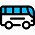 Пермь, ул. Ленина, 53 ДрамТеатрЗакамск, остановка "Ул. Героя Лядова"Краснокамск, ост. ГознакНытва, на отворотеГригорьевский отворот
отворот Кудымкар/Карагай
Очерский отворот (АЗС "Лукойл")
Большая Соснова, кафе "Казачья Застава"
Большая Соснова, кафе "Гавань"Отправление туристов с Удмуртской Республики: день отправления считается следующим после дня старта основного автобуса.Воткинск, на трассе, АЗС Лукойл, ул. Гагарина, 129 Ижевск, ТЦ "Европа", ул. Вадима Сивкова, 150 Можга, кафе "Турист", ул. имени Ф.Я. Фалалеева, 10.В пути игры, викторина,  призы, подарки.2 ДЕНЬ (03.01.2022) РЕЗИЦЕНЦИЯ ДЕДА МОРОЗА. KAZAN ШОУ+НАЦИОНАЛЬНЫЙ УЖИН2 ДЕНЬ (03.01.2022) РЕЗИЦЕНЦИЯ ДЕДА МОРОЗА. KAZAN ШОУ+НАЦИОНАЛЬНЫЙ УЖИН 07.00-08.00  Завтрак в кафе (за доп. плату)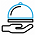  10.00-12.00Новогодняя интерактивная программа в резиденции Деда Мороза. В резиденции Вы окунетесь в волшебный мир детства, загадаете желание, поучаствуете в интерактивной программе с элементами татарского фольклора и персонажами татарских сказок известного татарского поэта Габдуллы Тукая.       Резиденция Кыш Бабая и Кар Кызы находится в сказочном снежном еловом лесу, на берегу реки Ия, в селе Яна Кырлай. Путешествие в сказку начинается с лесной таможни, где гостей встречает Шайтан, ведущий их во владения Кыш Бабая. К дому же самого Кыш Бабая гостям предстоит добираться по карте Шурале. По пути Вас ожидает огромное множество приключений – древние сказки, нелегкие загадки, волшебство и чудеса, а также сказочные герои: Шурале — знаток всех лесных дорог и тропинок (Лесной Дух), дружелюбный и не злой Шайтан (Черт), веселая Убырлы Карчык (Баба Яга), древний Аждаха (Змей Горыныч), сильный и смелый Батыр (Богатырь), красивая Алтынчеч (Златовласка), влюбленные Тахир и Зухра (Ромео и Джульетта), которые развлекут путешественников многочисленными испытаниями. а в конце представления   каждому туристу подарят свиток-грамоту за Вашу стойкость и смекалку, подтверждающую  пребывание в резиденции «Кыш Бабая и Кар кызы». На территории резиденции есть всевозможные развлечения для взрослых и детей, горки и  катание на лошадях. 12.00-13.00     Обед в резиденции 13.00-14.30Переезд в Казань 15.00Размещение в гостинице "Амакс Сафар". Отдых. 20.00 20.30-22.00Трансфер от отеля в национальный комплекс "Туган Авылым".ТЕАТРАЛИЗОВАННОЕ KAZAN ШОУ+НАЦИОНАЛЬНЫЙ УЖИН (за доп.плату). Продолжительность 1,5 часа.   Для того, чтобы полностью погрузиться в татарскую культуру и попробовать раскрыть ее секрет, приглашаем Вас на театрализованное фольклорное шоу «Kazan». Вы сможете посмотреть и стать участником завораживающего представления, которое перенесет Вас к истокам татарской культуры и очарует своей колоритностью. Наполненный национальными танцами и песнями сюжет повествует о древних татарских сказаниях и легендах. Отличным бонусом является то, что Вы сможете не только посмотреть и поучаствовать в представлении, но и попробовать настоящую татарскую национальную кухню. Попробовав ее однажды, Вы на всю жизнь останетесь поклонником татарской кулинарии.    Местом проведения шоу был выбран развлекательно-этнографический комплекс «Туган авылым», что в переводе с татарского языка – родная деревня. Приходя туда, Вы действительно попадаете в небольшую деревню, которая живет по всем национальным традициям. А для того, чтобы Вы сохранили этот вечер не только в своей памяти, для Вас будет работать профессиональные фотографы, которые проведут бесплатную фотосессию с артистами и запечатлеют самые яркие моменты вечера.Трансфер на KAZAN ШОУ осуществляется на основном автобусе, а обратно в отель в случае необходимости.* Обращаем Ваше внимание, что оплату за KAZAN ШОУ необходимо производить при бронировании тура. В противном случае Туроператор не гарантирует её подтверждения.Стоиомсть: 2000 руб/взрослый, 1700 руб/дети 6-12 лет, бесплатно без предоставления места и меню дети 0-5 лет. МЕНЮ НАЦИОНАЛЬНОГО УЖИНА:овощной салат, нарезка казылык (конская колбаса), кусочки куриного рулета. Основное блюдо: суп лапша, треугольник, катык в соусничке, говядина тушеная с овощами, кыстыбый с картофелем, хворост, чай.Детское меню: овощной салат, кыстыбый с картофелем. Основное блюдо: картофель фри, куриная грудка, хворост, морс клюквенный.3 ДЕНЬ (04.01.2022) КАЗАНЬ3 ДЕНЬ (04.01.2022) КАЗАНЬ08.00-10.00  Завтрак в отеле "шведский стол".  Освобождение номеров. 10.00-12.00Автобусная обзорная экскурсия по городу «Новогодняя столица». В ярком новогоднем украшении древний город предстанет в самом его сказочном воплощении! Автобусная экскурсия по историческому центру города, в ходе которой вы познакомитесь с самыми значимыми местами и достопримечательностями древнего, но вечно молодого города: Старо-Татарская слобода, мечеть Марджани, озеро Кабан, Татарский академический театр им. Г. Камала, Развлекательный комплекс «ТуганАвылым», Аллея Славы, памятник первому трамваю Казани, Театр кукол «Экият», площадь Свободы, театр Оперы и балета им. М. Джалиля, Казанский федеральный университет. Посещение Казанского Богородицкого монастыря, где хранится Чудотворная Казанская икона Божьей Матери.12.00-13.00Экскурсия «Белокаменная крепость». Казанский Кремль – главная достопримечательность Казани, памятник Всемирного наследия ЮНЕСКО, крепость, с которой началась история города 10 веков назад. В Кремле находится резиденция президента Республики Татарстан, действуют главная Соборная мечеть Кул Шариф и Кафедральный собор Благовещения. Вы узнаете, какие тайны скрывает самая легендарная башня Казани. Отстроенный в разные эпохи по указу российских царей и императоров, а также первого президента Татарстана, Кремль — это история города длиною в несколько эпох. 13.00-14.00Экскурсия «Мельница Туган Авылым». Нацинальный комплекс "Туган Авылым" приглашает Вас познакомиться с особенностями родной татарской деревни в историческом комплексе города. Рассказ о татарском деревенском быте, демонстрация выставки костюмов стилизации Казанского Ханства. Знакомство с мастерами Мельницы, рассказ о традиционных ремеслах Поволжья, вопросы и подарки от мастеров. По окончании экскурсии каждому гостю в подарок дается сладкий сувенир чак-чак! На территории центра работает ремесленная лавка, в которой представлены работы мастеров г.Казани и Татарстана – подарки и сувениры для гостей города!  14.00-15.00   Обед в кафе города с элементами национальной кухни.15.30-16.00Посещение флагманского магазина-музея «Арыш Мае» с интерактивной дегустацией напитков завода «Татспиртпром» (за доп.плату). Здесь Вы узнаете о том, как производятся спиртные напитки, какова история их создания, оцените гастрономические бренды Татарстана. Вам будет предложена дегустация лучших образцов вин, бальзамов, водок и других спиртных напитков. Вы сможете выбрать необычные сувениры, ближе познакомиться с традициями татарского гостеприимства. В ходе дегустации Вы сможете приобрести национальные мясные деликатесы (кызылык, вяленый гусь, копченые утки), восточные сладости (талкыш каляве, чак-чак). После дегустации  Вы сможете сделать фото на память и приобрести фирменную продукцию магазина. Для детей предлагается дегустация чак - чака и сок. Дегустация за доп.плату: 200 руб/взрослые, 150 руб/детский. Оплачивается в ходе тура сопровождающей группы. 16.30-20.30Посещение аквапарка "Ривьера" 4 часа (за доп.плату).Взрослый - 2000 руб
Дети 5-12 лет - 1600 руб
Дети 13-17 лет, пенсионеры - 1700 руб.
Детям ниже 120 см вход бесплатный.Входные билеты оплачиваются дополнительно сопровождающей группы в автобусе.  16.00-21.00Туристов, которые не идут в аквапарк, автобус довозит и забирает с улицы Баумана "Казанский Арбат". Вы можете самостоятельно прогуляться по «казанскому Арбату» – улице Баумана, где расположены: памятник Шаляпину, аптека Бренинга с небольшой выставкой личных вещей аптекаря, фонтаны и скульптуры И. Башмакова, бронзовая копия кареты Екатерины II у входа в драмтеатр им. В. И. Качалова, храмовый комплекс — Покровский собор и церковь Николы Нисского. 21.00    Отправление в Пермь 4 ДЕНЬ (05.01.2022) ПРИБЫТИЕ В ПЕРМЬ4 ДЕНЬ (05.01.2022) ПРИБЫТИЕ В ПЕРМЬ09.00-10.00 Прибытие в ПермьОтель Амакс СафарВзрослыеШкольникиДети 2-6 лет без места в номере2-3-4-х местный(удобства в номере)99001020097001000077008000